Муниципальное бюджетное дошкольное образовательное учреждение детский сад № 49 «Белоснежка» общеразвивающего вида с приоритетным осуществлением деятельности по художественно – эстетическому развитию детей второй категории пос. Каяльский  ОТЧЁТ о проведении конкурса рисунков по ПДД«Безопасная дорога детям»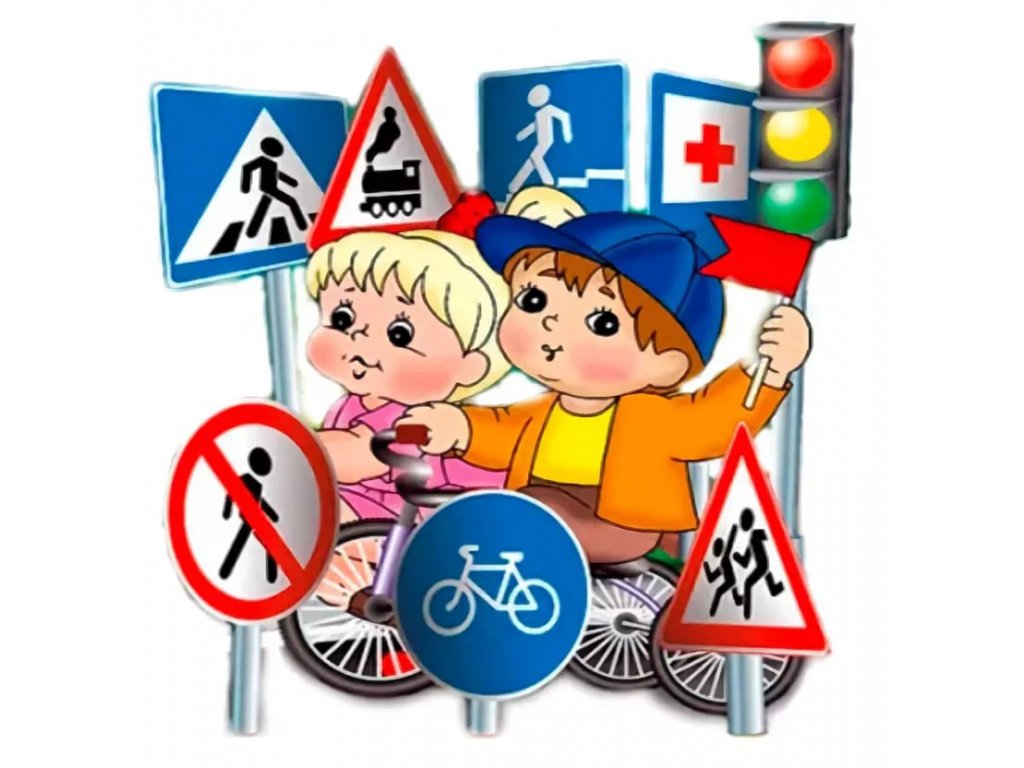 п.Каяльский2023 годОТЧЁТ о проведении конкурса рисунков по ПДД«Безопасная дорога детям»В рамках проведения мероприятий по формированию у воспитанников представления  о правилах безопасного поведения на улицах и дорогах  поселка в стенах нашего детского  сада МБДОУ № 49 «Белоснежка»  в летний период прошел конкурс детско – родительских  рисунков по  ПДД «Безопасная дорога детям».7 августа  2023 года были подведены итоги конкурса. Мероприятие  было  организовано  в рамках реализации годового плана работы МБДОУ по профилактике дорожно — транспортного травматизма дошкольников на 2022-2023 учебный год. Целью данного мероприятия является предупреждение  дорожно-транспортных происшествий с участием несовершеннолетних среди воспитанников. В конкурсе приняли участие все возрастные группы нашего детского сада. Воспитателями в ходе подготовки к конкурсу были проведены беседы с детьми «Мы знакомимся с дорожными знаками», «Про знаки дорожные для детей осторожных», «Мы пассажиры», «Как избежать опасностей на улице и на дорогах»,  «Впереди каникулы» и др.; была  продолжена  работа по обновлению информационных стендов по безопасности дорожного движения.  На конкурс были представлены совместные работы детей и их родителей. Жюри конкурса рассмотрело все предоставленные работы  и определило победителей. Следует отметить серьезный подход детей и родителей к данному конкурсу. Каждая работа была очень индивидуальна и по тематике, и по преподнесению проблемных вопросов. Ребята и их родители проявили творческие способности. Лучшие работы будут представлять наш детский сад на областном конкурсе тематических рисунков «Безопасная дорога детям».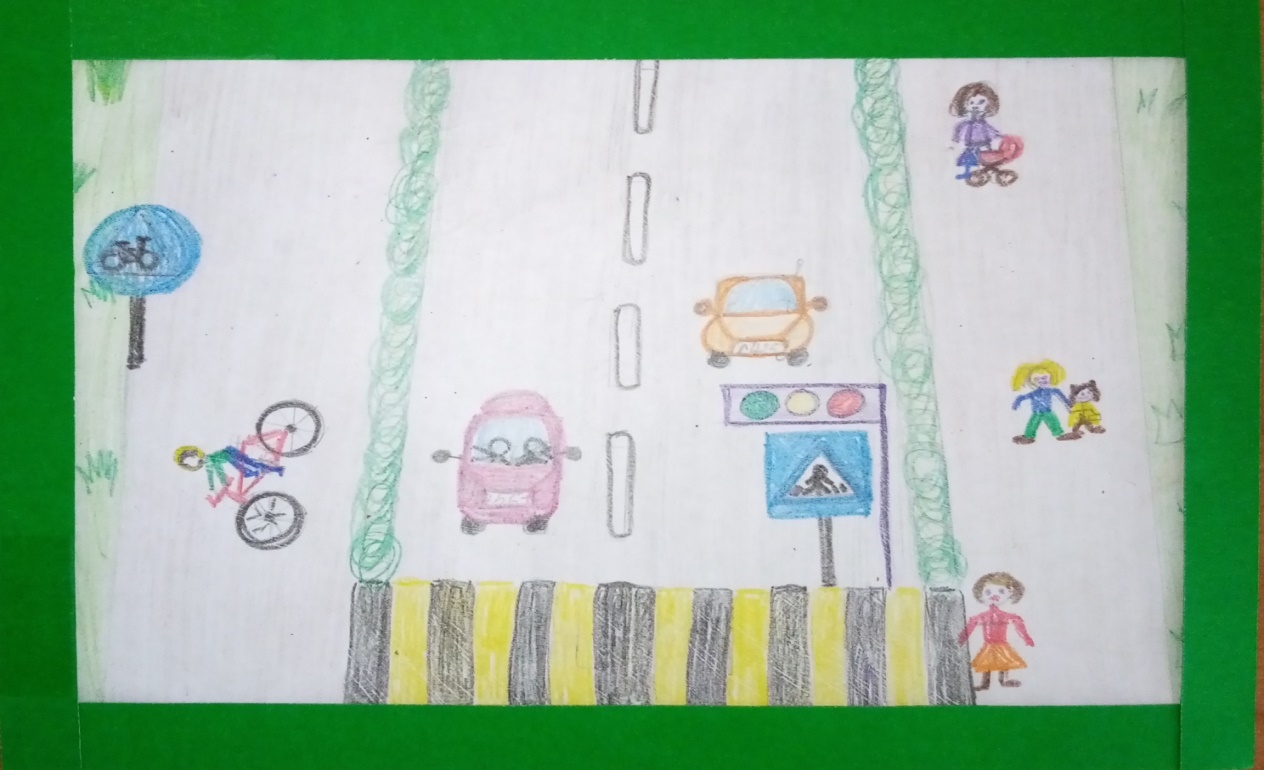 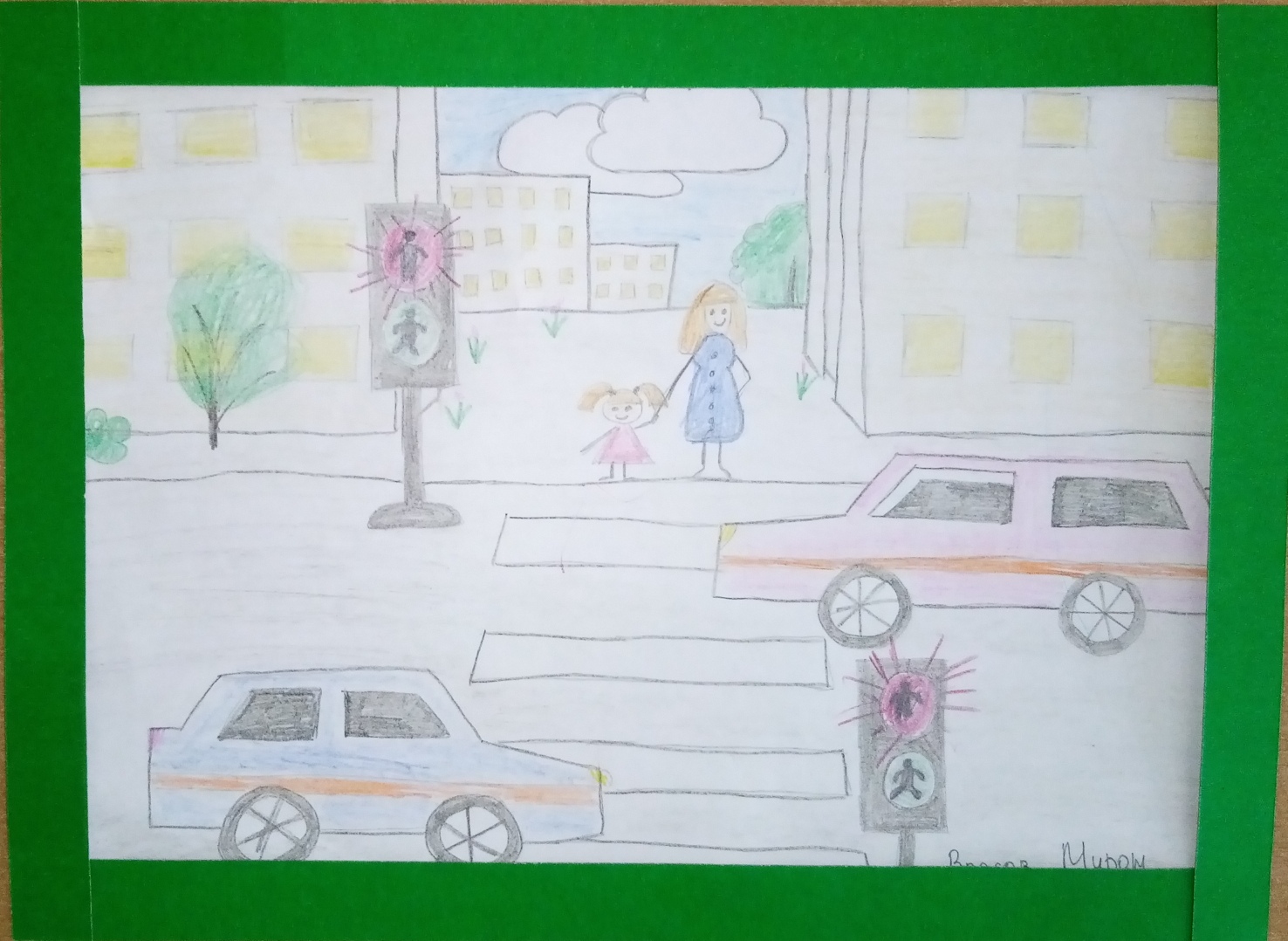 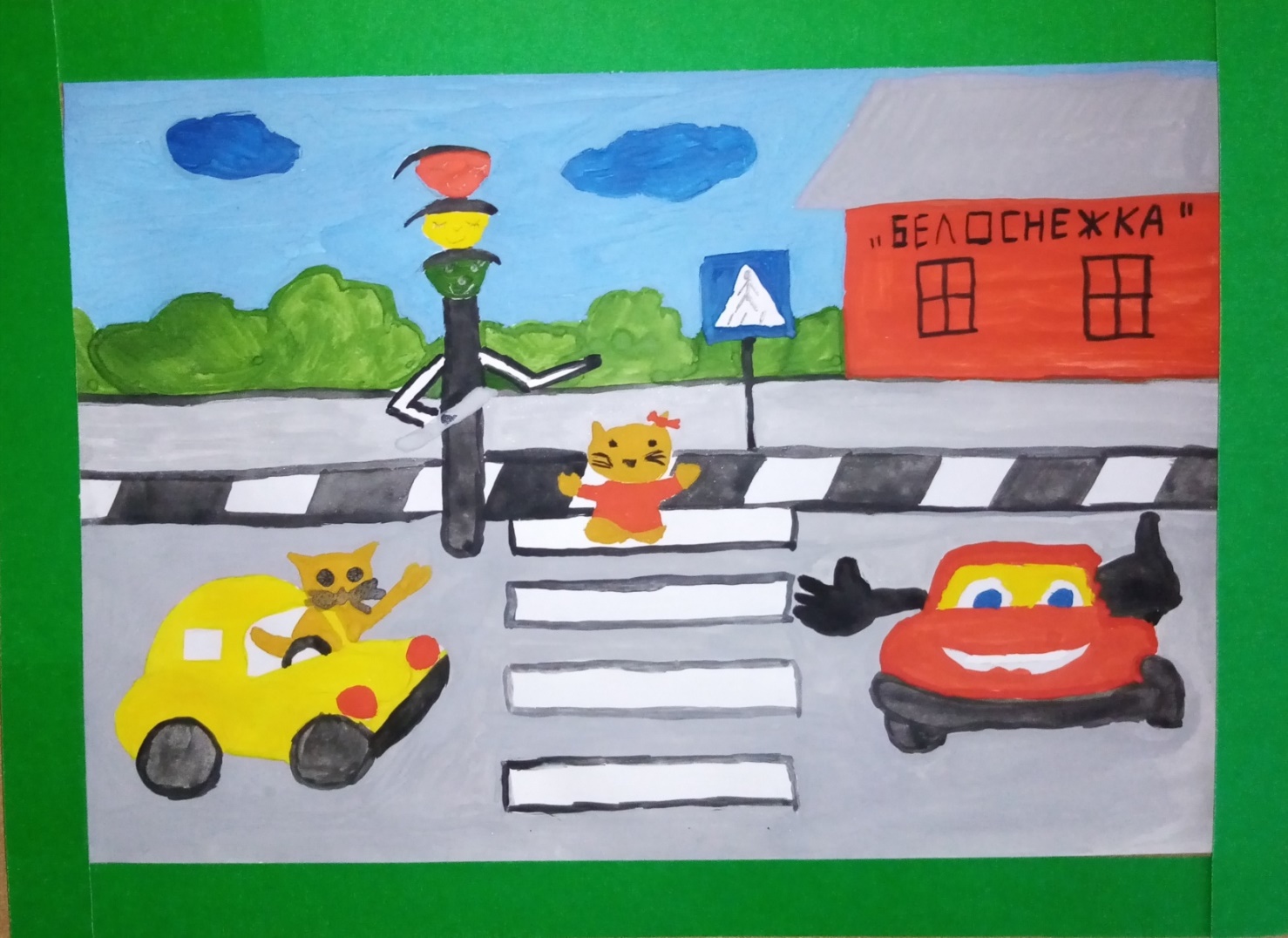 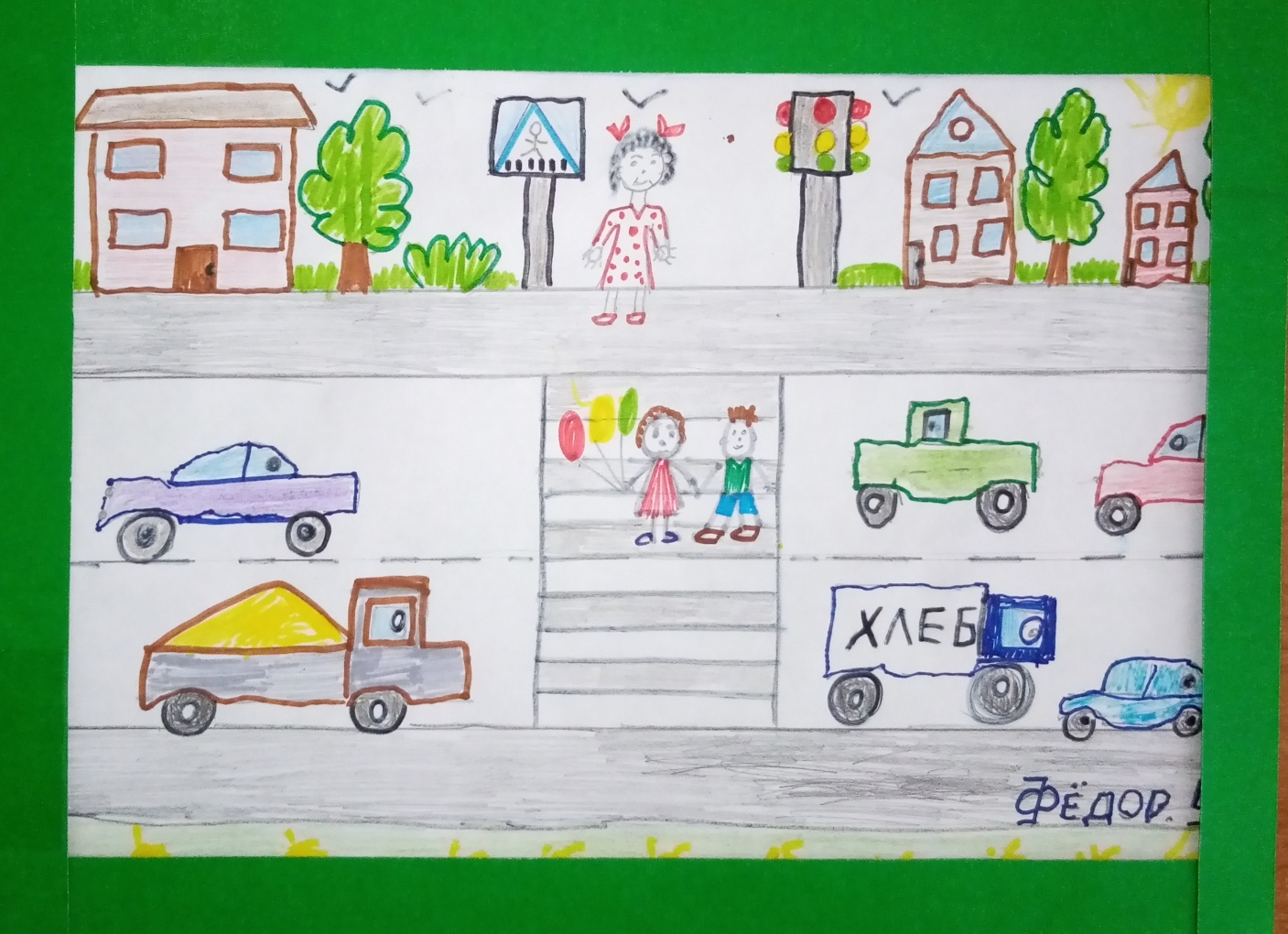 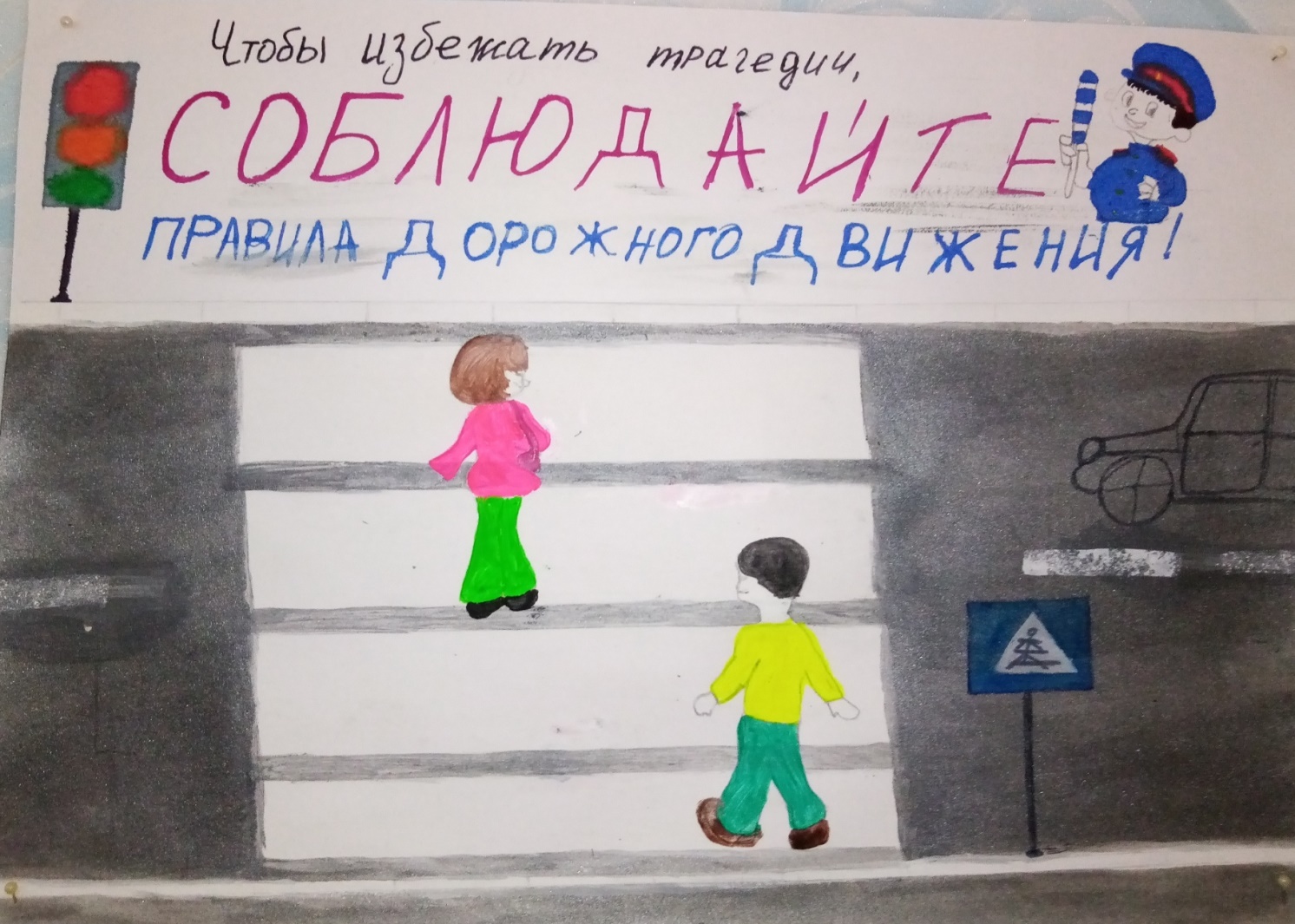 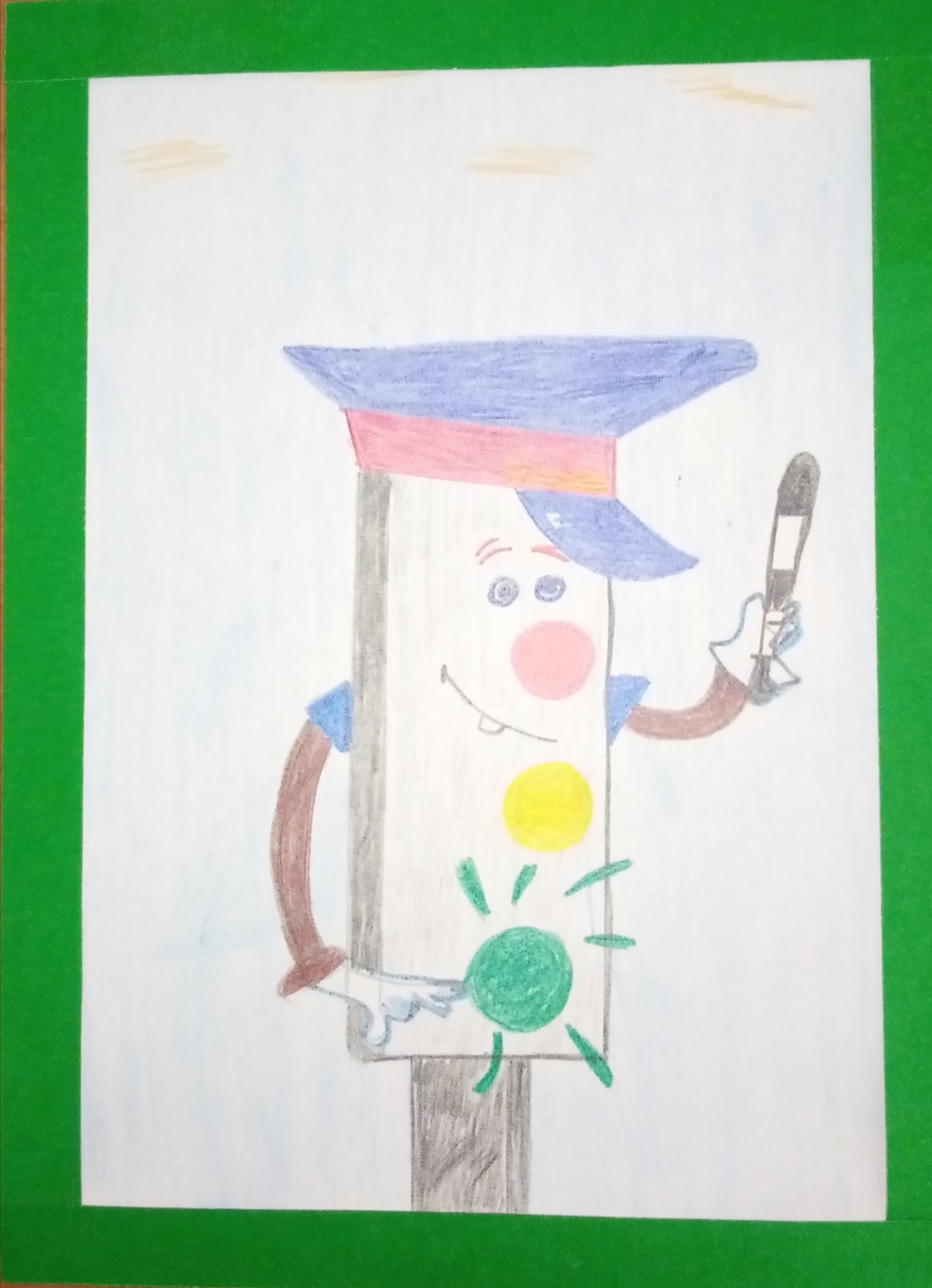 